О  бюджете  сельского  поселения   Удрякбашевский   сельсовет муниципального района  Благоварский  район  Республики Башкортостан на 2023 год и на  плановый период 2024 и 2025 годовСовет сельского поселения Удрякбашевский сельсовет муниципального района Благоварский район Республики Башкортостан РЕШИЛ:1. Утвердить основные характеристики бюджета сельского поселения Удрякбашевский   сельсовет муниципального района Благоварский район Республики Башкортостан (далее - бюджет сельского поселения) на 2023 год:прогнозируемый общий объем доходов бюджета сельского поселения  в сумме 3 008 500,00 рублей;общий объем расходов бюджета сельского поселения в сумме 3 008 500,00 рублей;дефицит (профицит) бюджета сельского поселения не предусмотрен.2. Утвердить основные характеристики бюджета сельского поселения на плановый период 2024 и 2025 годов:прогнозируемый общий объем доходов бюджета сельского поселения  на 2024 год в сумме 2 476 675,00 рублей и на 2025 год в сумме 2 564 500,00 рублей;общий объем расходов бюджета сельского поселения на 2024 год в сумме 2 476 675,00 рублей и на 2025 год в сумме 2 564 500,00 рублей.дефицит бюджета сельского поселения на плановый период 2024 и 2025 годов не предусмотрен.		3. Установить поступления доходов в бюджет сельского поселения на 2023 год и на плановый период 2024 и 2025 годов согласно приложению № 1 к настоящему Решению;4. В соответствии с Положением о резервном фонде сельского поселения, утвержденным решением Совета сельского поселения от «07» сентября года № 292-5, включить в бюджет расходы на формирование резервного фонда сельского поселения на 2023 год в сумме 20 000 рублей, на 2024 год в сумме 20 000 рублей, на 2025 год в сумме 20 000 рублей.5. Средства, поступающие во временное распоряжение получателей средств бюджета сельского поселения, учитывается на счете, открытом сельскому поселению муниципального района в учреждениях Отдела – Национального Банка Республики Башкортостан или кредитных организациях с учетом положений бюджетного законодательства Российской Федерации, с отражением указанных операций на лицевых счетах, открытых получателям средств бюджета сельского поселения в финансовом органе, в порядке, установленном финансовом органом муниципального района.6. Утвердить в пределах общего объема расходов бюджета сельского поселения, установленного пунктом 1 настоящего Решения, распределение бюджетных ассигнований сельского поселения по разделам и подразделам, целевым статьям (муниципальным программам сельского поселения Удрякбашевский   сельсовет муниципального района Благоварский район Республики Башкортостан и непрограммным направлениям деятельности), группам видов расходов классификации расходов бюджета сельского поселения Удрякбашевский сельсовет муниципального района Благоварский район Республики Башкортостан:а) на 2023 год и на плановый период 2024 и 2025 годов согласно приложению №2 к настоящему Решению;По целевым статьям (муниципальным программам сельского поселения Удрякбашевский   сельсовет муниципального района Благоварский район Республики Башкортостан и непрограммным направлениям деятельности), группам видов классификации расходов бюджета сельского поселения  Удрякбашевский   сельсовет муниципального района Благоварский район Республики Башкортостан:а) на 2023 год на плановый период 2024 и 2025 годов согласно приложению №3 к настоящему Решению;Утвердить ведомственную структуру расходов бюджета сельского поселения Удрякбашевский сельсовет муниципального района Благоварский район Республики Башкортостан:         а) на 2023 год и на плановый период 2024 и 2025 годов согласно приложению №4 к настоящему Решению;   7. Установить, что Решения и иные нормативные правовые акты сельского поселения, предусматривающие принятие новых видов расходных обязательств или увеличение бюджетных ассигнований на исполнение существующих видов расходных обязательств сверх утвержденных в бюджете сельского поселения на 2023 год и на плановый период 2024 и 2025 годов, а также сокращающие его доходную базу, подлежат исполнению при изыскании дополнительных источников доходов бюджета сельского поселения и (или) сокращении бюджетных ассигнований по конкретным статьям расходов бюджета сельского поселения, при условии внесения соответствующих изменений в настоящее Решение.	Проекты Решений и иных нормативных правовых актов сельского поселения, требующие введения новых видов расходных обязательств или увеличения бюджетных ассигнований по существующим видам расходных обязательств сверх утвержденных в бюджете сельского поселения на 2023 год и на плановый период 2024 и 2025 годов, либо сокращающие его доходную базу, вносятся только при одновременном внесении предложений о дополнительных источниках доходов бюджета сельского поселения и (или) сокращении бюджетных ассигнований по конкретным статьям расходов бюджета сельского поселения.Администрация сельского поселения не вправе принимать решения, приводящие к увеличению в 2023-2025 годах численности муниципальных служащих сельского поселения и работников бюджетной сферы. 8. Установить, что получатель средств бюджета сельского поселения  при заключении муниципальных контрактов (гражданско-правовых договоров) на поставку товаров, выполнение работ, оказание услуг вправе предусматривать авансовые платежи в размерах, определенных администрацией сельского поселения.9. Установить, что использование остатков средств бюджета сельского поселения по состоянию на 1 января 2023 года в объеме не более одной двенадцатой общего объема расходов бюджета сельского поселения текущего финансового года направляются администрацией сельского поселения покрытие временных кассовых разрывов, возникающих в ходе исполнения бюджета муниципального района Благоварский район Республики Башкортостан.10. Установить, что в соответствии с пунктом 3 статьи 217 Бюджетного Кодекса Российской Федерации следующие основания для внесения в ходе исполнения настоящего Решения изменений в показатели бюджета сельского поселения по решениям администрации сельского поселения, связанными с особенностями исполнения бюджета сельского поселения и (или) перераспределения бюджетных ассигнований между главными распорядителями бюджетных средств:1) поступление из бюджета муниципального района Благоварский  район Республики Башкортостан средств в виде дотаций, субсидий, субвенций, иных межбюджетных трансфертов и прочих безвозмездных поступлений;2) использование образованной в ходе исполнения бюджета сельского поселения экономии по отдельным разделам, подразделам, целевым статьям, группам видов расходов классификации расходов бюджетов;3) использование остатков средств бюджета сельского поселения на 1 января 2023 года;12. Администрации сельского поселения установить контроль над исполнением бюджета сельского поселения на 2023 год и на плановый период 2024 и 2025 годов, полным поступлением платежей и налогов в бюджет, целевым и эффективным использованием бюджетных средств.13.Предложить председателю Совета сельского поселения и поручить администрации сельского поселения привести свои нормативные правовые акты в соответствие с настоящим Решением.14. Данное решение вступает в силу с 1 января 2023 года и подлежит обнародованию после его подписания в установленном порядке.Глава сельского поселения Удрякбашевский   сельсовет                                                     муниципального районаБлаговарский районРеспублики Башкортостан                                                              Р.Р.Ишбулатов     с. Удрякбаш     23.12. 2022 года        № 37-280Поступления доходов в бюджет сельского поселения Удрякбашевский сельсовет муниципального района Благоварский районРеспублики Башкортостан на 2023 год и на плановый период 2024 и 2025 годов                                                                                                                                                                             (рублей)         Глава сельского поселения Удрякбашевский сельсовет                                                                                       Р.Р. ИшбулатовРаспределение бюджетных ассигнований по разделам, подразделам, целевым статьям (муниципальным программам сельского поселения Удрякбашевский  сельсовет муниципального района Благоварский район Республики Башкортостан и непрограммным направлениям деятельности), группам видов расходов классификации расходов бюджета сельского поселения Удрякбашевский сельсовет муниципального района Благоварский район Республики Башкортостан на 2023 год  Башкортостан и на плановый период 2024 и 2025 годов                                                                                                                           (рублей)                   Глава сельского поселения  Удрякбашевский  сельсовет         						Р.Р.Ишбулатов                                                                                                                                                                              Приложение № 3                                                                                                                                                                              к проекту   решения Совета сельского поселения                                                                                                                                                                              Удрякбашевский сельсовет муниципального                                                                                                                                                                               района  Благоварский район Республики                                                                                                                                                                               Башкортостан                                                                                                                                                                               от  «23» декабря 2022  года № 37-280                                                                                                                                                                             «О бюджете сельского поселения                                                                                                                                                                             Удрякбашевский сельсовет муниципального                                                                                                                                                                             района  Благоварский  район Республики                                                                                                                                                                              Башкортостан  на 2023 год и на плановый                                                                                                                                                                              период 2024 и 2025 годов»Распределение бюджетных ассигнований по целевым статьям (муниципальным программам сельского поселения Удрякбашевский сельсовет муниципального района Благоварский район Республики Башкортостан и непрограммным направлениям деятельности), группам видов расходов классификации расходов бюджета сельского поселения Удрякбашевский  сельсовет муниципального района Благоварский район Республики Башкортостан на 2023 год и на плановый период 2024 и 2025 годов                                                                                                                                                (рублей)                        Глава сельского поселения  Удрякбашевский  сельсовет                                        Р.Р.ИшбулатовВедомственная структура расходов сельского поселения Удрякбашевский сельсовет муниципального района Благоварский район Республики Башкортостан на 2023 год и  на плановый период 2024 и 2025 годов                                                                                                                                ( рублей)      Глава сельского поселения Удрякбашевский  сельсовет                                                Р.Р.ИшбулатовБАШҚОРТОСТАН РЕСПУБЛИКАҺЫБЛАГОВАР РАЙОНЫ МУНИЦИПАЛЬ РАЙОНЫНЫҢ ӨЙҘӨРӘКБАШ  АУЫЛ СОВЕТЫ АУЫЛ БИЛӘМӘҺЕ СОВЕТЫегерме hигеҙенсе сакырылыш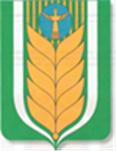 РЕСПУБЛИКА БАШКОРТОСТАН МУНИЦИПАЛЬНЫЙ РАЙОН БЛАГОВАРСКИЙ РАЙОНСОВЕТ СЕЛЬСКОГО ПОСЕЛЕНИЯ УДРЯКБАШЕВСКИЙ СЕЛЬСОВЕТдвадцать восьмого созыва452733, Өйзөрәкбаш ауылы, Үзәк урам, 31/1Тел. (34747) 2-83-72,          E-mail: udrjakbashsp_blag@mail.ru 	 452733, село Удрякбаш,ул. Центральная, 31/1Тел. (34747) 2-83-72,E-mail: udrjakbashsp_blag@mail.ruҚ А Р А РР Е Ш Е Н И ЕПриложение № 1к проекту решения Совета сельского поселения Удрякбашевский сельсовет муниципального района Благоварский район Республики Башкортостан от «23» декабря 2022  года № 37-280 «О бюджете сельского поселения Удрякбашевский сельсовет муниципального района Благоварский  район Республики Башкортостан на 2023 год и на плановый период 2024 и 2025 годов»       Код вида, подвида доходов бюджетаНаименованиеСуммаСуммаСуммаКод вида, подвида доходов бюджетаНаименование2023 год2024 год2025 годВСЕГО3 008 500,002 476 675,002 564 500,001 00 00000 00 0000 000НАЛОГОВЫЕ И НЕНАЛОГОВЫЕ ДОХОДЫ812 400,00822 400,00832 300,001 01 00000 00 0000 000НАЛОГИ НА ПРИБЫЛЬ, ДОХОДЫ25 000,0026 200,0027 200,001 01 02010 01 0000 110Налог на доходы физических лиц с доходов, источником которых является налоговый агент, за исключением доходов, в отношении которых исчисление и уплата налога осуществляются в соответствии со статьями 227, 227.1 и 228 Налогового кодекса Российской Федерации (сумма платежа (перерасчеты, недоимка и задолженность по соответствующему платежу, в том числе по отмененному)24 200,0025 300,0026 300,001 01 02020 01 0000 110Налог на доходы физических лиц с доходов, полученных от осуществления деятельности физическими лицами, зарегистрированными в качестве индивидуальных предпринимателей, нотариусов, занимающихся частной практикой, адвокатов, учредивших адвокатские кабинеты, и других лиц, занимающихся частной практикой в соответствии со статьей 227 Налогового кодекса Российской Федерации100,00100,00100,001 01 02030 01 0000 110Налог на доходы физических лиц с доходов, полученных физическими лицами в соответствии со статьей 228 Налогового кодекса Российской Федерации300,00400,00400,001 01 02080 01 0000 110Налог на доходы физических лиц в части суммы налога, превышающей 650 000 рублей, относящейся к части налоговой базы, превышающей 5 000 000 рублей (за исключением налога на доходы физических лиц с сумм прибыли контролируемой иностранной компании, в том числе фиксированной прибыли контролируемой иностранной компании)400,00400,00400,001 06 00000 00 0000 000НАЛОГИ НА ИМУЩЕСТВО784 000,00792 800,00801 700,001 06 01000 00 0000 000Налог на имущество физических лиц48 000,0048 200,0048 400,001 06 01030 10 1000 110Налог на имущество физических лиц, взимаемый по ставкам, применяемым к объектам налогообложения, расположенным в границах сельских поселений48 000,0048 200,0048 400,001 06 06000 00 0000 110Земельный налог736 000,00744 600,00753 300,001 06 06033 10 1000 110Земельный налог с организаций, обладающих земельным участком, расположенным в границах сельских поселений185 000,00185 000,00185 000,001 06 06043 10 1000 110Земельный налог с физических лиц, обладающих земельным участком, расположенным в границах сельских поселений551 000,00559 600,00568 300,001 08 00000 00 0000 000ГОСУДАРСТВЕННАЯ ПОШЛИНА3 400,003 400,003 400,00108 04020 01 1000 110Государственная пошлина за совершение нотариальных действий должностными лицами органов местного самоуправления, уполномоченными в соответствии с законодательными актами Российской Федерации на совершение нотариальных действий3 400,003 400,003 400,002 00 00000 00 0000 000БЕЗВОЗМЕЗДНЫЕ ПОСТУПЛЕНИЯ2196100,001654275,001732200,002 02 10000 00 0000 000Дотации бюджетам бюджетной системы Российской Федерации1 087 600,001 043 875,001 117 700,00202 16001 10 0000 150Дотации бюджетам сельских поселений на выравнивание бюджетной обеспеченности из бюджетов муниципальных районов1 087 600,001 043 875,001 117 700,002 02 30000 00 0000 000Субвенции бюджетам бюджетной системы Российской Федерации107 800,00109 400,00112 500,002 02 35118 10 0000 150Субвенции бюджетам сельских поселений на осуществление первичного воинского учета органами местного самоуправления поселений, муниципальных и городских округов107 800,00109 400,00112 500,002 02 40000 00 0000 000Иные межбюджетные трансферты500 700,00501 000,00502 000,002 02 40014 10 0000 150Межбюджетные трансферты, передаваемые бюджетам сельских поселений из бюджетов муниципальных районов на осуществление части полномочий по решению вопросов местного значения в соответствии с заключенными соглашениями500 700,00501 000,00502 000,002 02 49999 10 7404 150Прочие межбюджетные трансферты, передаваемые бюджетам сельских поселений (мероприятия по благоустройству территорий населенных пунктов, коммунальному хозяйству, обеспечению мер пожарной безопасности и охране окружающей среды в границах сельских поселений)500 000,00Приложение № 2к проекту решения Совета сельского поселения Удрякбашевский сельсовет муниципального района Благоварский район Республики Башкортостан от «23» декабря 2022  года № 37-280 «О бюджете сельского поселения Удрякбашевский сельсовет муниципального района Благоварский  район Республики Башкортостан на 2023 год и на плановый период 2024 и 2025 годов»       НаименованиеРзПрЦсрВр                                          Сумма                                          Сумма                                          СуммаНаименованиеРзПрЦсрВр202320242025Всего3 008 500,002 476 675,002 564 500,00Общегосударственные вопросы01001 877 400,001 783 618,101 852 500,00Функционирование высшего должностного лица субъекта Российской Федерации и муниципального образования0102813 522,00813 522,00813 522,00Муниципальная программа «Развитие муниципальной службы в сельском поселении  Удрякбашевский сельсовет муниципального района Благоварский район Республики Башкортостан»01022300000000813 522,00813 522,00813 522,00Подпрограмма «Развитие муниципальной службы в сельском поселении  Удрякбашевский сельсовет муниципального района Благоварский район Республики Башкортостан»01022300000000813 522,00813 522,00813 522,00Основное мероприятие  «Руководство и управление в сфере установленных функций»01022300000000813 522,00813 522,00813 522,00Глава местного самоуправления01022300002030813 522,00813 522,00813 522,00Расходы на выплаты персоналу в целях обеспечения выполнения функций муниципальными органами, казенными учреждениями, органами управления муниципальными внебюджетными фондами01022300002030100813 522,00813 522,00813 522,00Функционирование Правительства Российской Федерации, высших исполнительных органов государственной власти субъектов Российской Федерации, местных администраций01041 043 878,00950 096,101 018 978,00Муниципальная программа «Развитие муниципальной службы в сельском поселении  Удрякбашевский сельсовет муниципального района Благоварский район Республики Башкортостан»010423000000001 043 878,00950 096,101 018 978,00Подпрограмма "Развитие муниципальной службы в сельском поселении  Удрякбашевский  сельсовет муниципального района Благоварский район Республики Башкортостан"010423000000001 043 878,00950 096,101 018 978,00Основное мероприятие  «Руководство и управление в сфере установленных функций»010423000000001 043 878,00950 096,101 018 978,00Аппараты органов местного самоуправления010423000020401 043 878,00950 096,101 018 978,00Расходы на выплаты персоналу в целях обеспечения выполнения функций муниципальными органами, казенными учреждениями, органами управления муниципальными внебюджетными фондами01042300002040100872 926,00872 926,00872 926,00Закупка товаров, работ и услуг для государственных (муниципальных) нужд01042300002040200165 952,0072 170,10141 052,00Иные бюджетные ассигнования010423000020408005 000,005 000,005 000,00Резервные фонды011120 000,0020 000,0020 000,00Непрограммные расходы0111990000000020 000,0020 000,0020 000,00Непрограммные расходы0111990000000020 000,0020 000,0020 000,00Непрограммные расходы0111990000000020 000,0020 000,0020 000,00Резервные фонды местных администраций0111990000750020 000,0020 000,0020 000,00Иные бюджетные ассигнования0111990000750080020 000,0020 000,0020 000,00Условно утвержденные расходы9900046 656,9097 500,00Непрограммные расходы99999900000000046 656,9097 500,00Условно утвержденные расходы99999999999999046 656,9097 500,00Иные средства99999999999999900046 656,9097 500,00Национальная оборона0200107 800,00109 400,00112 500,00Мобилизационная и вневойсковая подготовка0203107 800,00109 400,00112 500,00Муниципальная программа «Комплексное развитие территории сельского поселения Удрякбашевский сельсовет муниципального района Благоварский район на 2018-2024 годы»02031000000000107 800,00109 400,00112 500,00Подпрограмма «Осуществление государственных полномочий по первичному воинскому учету на территории сельского поселения  Удрякбашевский сельсовет муниципального района Благоварский район на 2018-2024 годы»02031040000000107 800,00109 400,00112 500,00Основное направление «Обеспечение сбора, хранение и обработку сведений, содержащихся в документах первичного воинского учета»02031040151180107 800,00109 400,00112 500,00Осуществление первичного воинского учета на территориях, где отсутствуют военные комиссариаты, за счет средств федерального бюджета02031040151180107 800,00109 400,00112 500,00Расходы на выплаты персоналу в целях обеспечения выполнения функций муниципальными органами, казенными учреждениями, органами управления муниципальными внебюджетными фондами02031040151180100107 800,00109 400,00112 500,00Закупка товаров, работ и услуг для государственных (муниципальных) нужд02031040151180200000НАЦИОНАЛЬНАЯ ЭКОНОМИКА0400500 700,00501 000,00502 000,00Дорожное хозяйство (дорожные фонды)0409500 700,00501 000,00502 000,00Муниципальная программа» Комплексное развитие территории сельского поселения»04091000000000500 700,00501 000,00502 000,00Дорожная деятельность в сельском поселении04091020000000500 700,00501 000,00502 000,00Выполнение работ по строительству и реконструкции автомобильных дорог общего пользования местного значения04091020100000500 700,00501 000,00502 000,00Дорожное хозяйство04091020103150500 700,00501 000,00502 000,00Закупка товаров, работ и услуг для государственных (муниципальных) нужд04091020103150200500 700,00501 000,00502 000,00Жилищно-коммунальное хозяйство0500522 600,0036 000,000Благоустройство0503522 600,0036 000,000Муниципальная программа «Комплексное развитие территории сельского поселения Удрякбашевский сельсовет муниципального района Благоварский район на 2018-2024 годы»05031000000000522 600,0036 000,000Подпрограмма «Благоустройство территории сельского поселения Удрякбашевский сельсовет муниципального района Благоварский район на 2018-2024 годы»05031010000000522 600,0036 000,000Основное мероприятие «Повышение степени благоустройства  территорий населенных пунктов»05031010100000522 600,0036 000,000Мероприятия по благоустройству территорий0503101010605022 600,0036 000,000Закупка товаров, работ и услуг для государственных (муниципальных) нужд0503101010605020022 600,0036 000,000Иные межбюджетные трансферты на финансирование мероприятий по благоустройству территорий населенных пунктов, коммунальному хозяйству, обеспечению мер пожарной безопасности и осуществлению дорожной деятельности в границах сельских поселений05031010174040500 000,0000Закупка товаров, работ и услуг для государственных (муниципальных) нужд05031010174040200500 000,0000                           Наименование      ЦсрВрСуммаСуммаСумма                           Наименование      ЦсрВр202320242025Всего3 008 500,002 476 675,002 564 500,00Муниципальная программа «Комплексное развитие территории сельского поселения Удрякбашевский   сельсовет муниципального района Благоварский район на 2018-2024 годы»10000000001 131 100,00646 400,00614 500,00Подпрограмма «Благоустройство территории сельского поселения Удрякбашевский сельсовет муниципального района Благоварский район на 2018-2024 годы»1010100000522 600,0036000,000Основное мероприятие «Повышение степени благоустройства  территорий населенных пунктов»1010100000522 600,0036 000,000Мероприятия по благоустройству территорий101010605022 600,0036 000,000Закупка товаров, работ и услуг для государственных (муниципальных) нужд101010605020022 600,0036 000,000Основное мероприятие «Повышение степени благоустройства  территорий населенных пунктов»1010174040500 000,0000Иные межбюджетные трансферты на финансирование мероприятий по благоустройству территорий населенных пунктов, коммунальному хозяйству, обеспечению мер пожарной безопасности и осуществлению дорожной деятельности в границах сельских поселений1010174040200500 000,0000Дорожная деятельность в сельском поселении1020000000500 700,00501 000,00502 000,00Выполнение работ по строительству и реконструкции автомобильных дорог общего пользования местного значения1020100000500 700,00501 000,00502 000,00Дорожное хозяйство1020103150500 700,00501 000,00502 000,00Закупка товаров, работ и услуг для обеспечения государственных (муниципальных) нужд1020103150200500 700,00501 000,00502 000,00Подпрограмма «Осуществление государственных полномочий по первичному воинскому учету на территории сельского поселения  Удрякбашевский сельсовет муниципального района Благоварский район на 2018-2024 годы»1040000000107 800,00109 400,00112 500,00Основное направление «Обеспечение сбора, хранение и обработку сведений, содержащихся в документах первичного воинского учета»1040151180107 800,00109 400,00112 500,00Осуществление первичного воинского учета на территориях, где отсутствуют военные комиссариаты, за счет средств федерального бюджета1040151180107 800,00109 400,00112 500,00Расходы на выплаты персоналу в целях обеспечения выполнения функций муниципальными органами, казенными учреждениями, органами управления муниципальными внебюджетными фондами1040151180100107 800,00109 400,00112 500,00Закупка товаров, работ и услуг для государственных (муниципальных) нужд1040151180200000Муниципальная программа «Развитие муниципальной службы в сельском поселении Удрякбашевский  сельсовет муниципального района Благоварский район Республики Башкортостан»23000000001 857 400,001 763 618,101 832 500,00Подпрограмма «Развитие муниципальной службы в сельском поселении  Удрякбашевский сельсовет муниципального района Благоварский район Республики Башкортостан»23000000001 857 400,001 763 618,101 832 500,00Основное мероприятие  «Руководство и управление в сфере установленных функций»23000000001 857 400,001 763 618,101 832 500,00Глава местного самоуправления2300002030813 522,00813 522,00813 522,00Расходы на выплаты персоналу в целях обеспечения выполнения функций муниципальными органами, казенными учреждениями, органами управления муниципальными внебюджетными фондами2300002030100813 522,00813 522,00813 522,00Аппараты органов местного самоуправления23000020401 043 878,00950 096,101 018 978,00Расходы на выплаты персоналу в целях обеспечения выполнения функций муниципальными органами, казенными учреждениями, органами управления муниципальными внебюджетными фондами2300002040100872 926,00872 926,00872 926,00Закупка товаров, работ и услуг для государственных (муниципальных) нужд2300002040200165 952,0072 170,10141 052,00Иные бюджетные ассигнования23000020408005 000,005 000,005 000,00Непрограммные расходы990000000020 000,0066 656,90117 500,00Непрограммные расходы990000000020 000,0066 656,90117 500,00Непрограммные расходы990000000020 000,0066 656,90117 500,00Резервные фонды местных администраций990000750020 000,0020 000,0020 000,00Иные бюджетные ассигнования990000750080020 000,0020 000,0020 000,00Условно утвержденные расходы9999999999046 656,9097 500,00Иные расходы9999999999900046 656,9097 500,00Приложение № 4к проекту решения Совета сельского поселения Удрякбашевский сельсовет муниципального района Благоварский район Республики Башкортостан от «23» декабря 2022  года № 37-280 «О бюджете сельского поселения Удрякбашевский сельсовет муниципального района Благоварский  район Республики Башкортостан на 2023 год и на плановый период 2024 и 2025 годов»       НаименованиеВедомствоЦсрВр                      Сумма                      Сумма                      СуммаНаименованиеВедомствоЦсрВр202320242025Всего3 008 500,002 476 675,002 564 500,00Муниципальная программа «Комплексное развитие территории сельского поселения Удрякбашевский сельсовет муниципального района Благоварский район на 2018-2024 годы»79110000000001 131 100,00646 400,00614 500,00Подпрограмма «Благоустройство территории сельского поселения  Удрякбашевский сельсовет муниципального района Благоварский район на 2018-2024 годы»7911010000000522 600,0036 000,000Основное мероприятие «Повышение степени благоустройства  территорий населенных пунктов»7911010000000522 600,0036 000,000Мероприятия по благоустройству территорий791101010605022 600,0036 000,000Закупка товаров, работ и услуг для государственных (муниципальных) нужд791101010605020022 600,0036 000,000Иные межбюджетные трансферты на финансирование мероприятий по благоустройству территорий населенных пунктов, коммунальному хозяйству, обеспечению мер пожарной безопасности и осуществлению дорожной деятельности в границах сельских поселений7911010174040500 000,0000Закупка товаров, работ и услуг для государственных (муниципальных) нужд7911010174040200500 000,0000Дорожная деятельность в сельском поселении7911020000000500 700,00501 000,00502 000,00Выполнение работ по строительству и реконструкции автомобильных дорог общего пользования местного значения7911020100000500 700,00501 000,00502 000,00Дорожное хозяйство7911020103150500 700,00501 000,00502 000,00Закупка товаров, работ и услуг для обеспечения государственных (муниципальных) нужд7911020103150200500 700,00501 000,00502 000,00Подпрограмма «Осуществление государственных полномочий по первичному воинскому учету на территории сельского поселения  Удрякбашевский   сельсовет муниципального района Благоварский район на 2018-2024 годы»7911040000000107 800,00109 400,00112 500,00Основное направление «Обеспечение сбора, хранение и обработку сведений, содержащихся в документах первичного воинского учета»7911040151180107 800,00109 400,00112 500,00Осуществление первичного воинского учета на территориях, где отсутствуют военные комиссариаты, за счет средств федерального бюджета7911040151180107 800,00109 400,00112 500,00Расходы на выплаты персоналу в целях обеспечения выполнения функций муниципальными органами, казенными учреждениями, органами управления муниципальными внебюджетными фондами7911040151180100107 800,00109 400,00112 500,00Закупка товаров, работ и услуг для государственных (муниципальных) нужд7911040151180200000Муниципальная программа «Развитие муниципальной службы в сельском поселении Удрякбашевский сельсовет муниципального района Благоварский район Республики Башкортостан»79123000000001 857 400,001 763 618,101 832 500,00Подпрограмма «Развитие муниципальной службы в сельском поселении  Удрякбашевский   сельсовет муниципального района Благоварский район Республики Башкортостан»79123000000001 857 400,001 763 618,101 832 500,00Основное мероприятие  «Руководство и управление в сфере установленных функций»79123000000001 857 400,001 763 618,101 832 500,00Глава местного самоуправления7912300002030813 522,00813 522,00813 522,00Расходы на выплаты персоналу в целях обеспечения выполнения функций муниципальными органами, казенными учреждениями, органами управления муниципальными внебюджетными фондами7912300002030100813 522,00813 522,00813 522,00Аппараты органов местного самоуправления79123000020401 043 878,00950 096,101 018 978,00Расходы на выплаты персоналу в целях обеспечения выполнения функций муниципальными органами, казенными учреждениями, органами управления муниципальными внебюджетными фондами7912300002040100872 926,00872 926,00872 926,00Закупка товаров, работ и услуг для государственных (муниципальных) нужд7912300002040200165 952,0072 170,10141 052,00Иные бюджетные ассигнования79123000020408005 000,005 000,005 000,00Непрограммные расходы791990000000020 000,0066 656,90117 500,00Непрограммные расходы791990000000020 000,0066 656,90117 500,00Непрограммные расходы791990000000020 000,0066 656,90117 500,00Резервные фонды местных администраций791990000750020 000,0020 000,0020 000,00Иные бюджетные ассигнования791990000750080020 000,0020 000,0020 000,00Условно утвержденные расходы 7919999999999046 656,9097 500,00Иные расходы7919999999999900046 656,9097 500,00